    GÜNER AKIN AİHL KURUMSAL DEĞERLER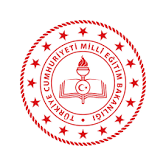 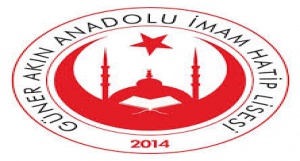 1.Öğrenmeyi , öğretmeyi ve öğrendikleriyle yaşamayı ve yaşatmayı benimsemiş bir eğitim kadrosu oluşturmak.2.Taklitçi olmayan , insanı ve hayatı hakiki ve müşahhas değerlerle ( gerçek ve somut )mütaala eden bireyler yetiştirmek.3.Aklı ikna kalbi tatmin metoduyla eğitim öğretim veren bir talim ve terbiye anlayışı yerleştirmek.4.Öğrencilerimizi Cenab-ı Hakk’ın eseri ve emaneti olarak kabul edip , onları yaşadıkları asrın ihtiyaç , değer , kriter , ilke ve realitelerine göre istikbale hazırlamak.5.Dünyamızın sürekli değişim ve dönüşüm geçirdiğinden hareketle ; yüzyılın ihyiyaçlarını anlayan , doğu ve batı medeniyetini  bilen , aydın desinler diye dinden taviz vermeyen , dindar desinler diye de bilimden taviz vermeyen , tavizsiz fakat müsamahakar bir gençlik yetiştirmek.